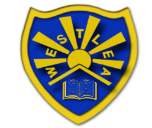 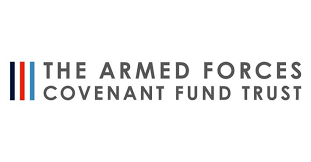                             We have used the funding provided to appoint a child and parent support officer.Key achievements to date:Enrichment ClubsOrganised 1-2-1 sessions with a charity, ‘Passion for Learning’Drop in sessions for parents to discuss any issues or concernsSupport of year 6 children to high schoolRegular liaisons with army welfare Supporting new families coming in 